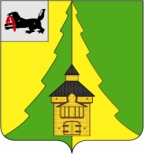 Российская ФедерацияИркутская областьНижнеилимский муниципальный районАДМИНИСТРАЦИЯПОСТАНОВЛЕНИЕ От «16» февраля 2022г.  №  155 г. Железногорск-Илимский«О поощрении Благодарственным письмом мэра Нижнеилимского муниципального района медицинских сотрудников, работающих в красной зоне с коронавирусной инфекцией (COVID-19)»Рассмотрев материалы, представленные главным врачом ОГБУЗ «Железногорская районная больница», в соответствии с Постановлением мэра Нижнеилимского муниципального района № 1169 от 27.12.2016г. «Об утверждении Положения о Благодарственном письме мэра Нижнеилимского муниципального района», администрация Нижнеилимского  муниципального  районаПОСТАНОВЛЯЕТ:1. Поощрить Благодарственным письмом  мэра  Нижнеилимского муниципального района «За большой вклад в борьбе с коронавирусной инфекцией (COVID-19), самоотверженность, проявленную при исполнении профессионального долга, организацию работы по предупреждению и предотвращению распространения коронавирусной инфекции (COVID-19)»:1.1. Антонову Ирину Васильевну – санитарку Отделения лечения пациентов с новой коронавирусной инфекцией ОГБУЗ «Железногорская районная больница».1.2. Бажанову Оксану Владимировну – медицинскую сестру Отделения лечения пациентов с новой коронавирусной инфекцией ОГБУЗ «Железногорская районная больница».1.3. Вилюкову Татьяну Николаевну – медицинскую сестру Отделения лечения пациентов с новой коронавирусной инфекцией ОГБУЗ «Железногорская районная больница».1.4. Волкова Алексея Валерьевича – фельдшера Отделения лечения пациентов с новой коронавирусной инфекцией ОГБУЗ «Железногорская районная больница».1.5. Гоцман Ольгу Васильевну – медицинскую сестру Отделения лечения пациентов с новой коронавирусной инфекцией ОГБУЗ «Железногорская районная больница».1.6. Демкину Татьяну Николаевну – сестру-хозяйку Отделения лечения пациентов с новой коронавирусной инфекцией ОГБУЗ «Железногорская районная больница».1.7. Козел Александра Петровича – врача-реаниматолога Отделения лечения пациентов с новой коронавирусной инфекцией ОГБУЗ «Железногорская районная больница».1.8. Кушбаева Абдухамида Рахмоновича – врача-реаниматолога Отделения лечения пациентов с новой коронавирусной инфекцией ОГБУЗ «Железногорская районная больница».1.9. Мищенко Елену Михайловну – санитарку Отделения лечения пациентов с новой коронавирусной инфекцией ОГБУЗ «Железногорская районная больница».1.10. Николаева Романа Павловича – заместителя главного врача по медицинской деятельности  ОГБУЗ «Железногорская районная больница».1.11. Оглоблину Наталью Владимировну – санитарку Отделения лечения пациентов с новой коронавирусной инфекцией ОГБУЗ «Железногорская районная больница».1.12. Скорикову Любовь Анатольевну – главного врача  ОГБУЗ «Железногорская районная больница».1.13. Соколову Наталью Борисовну – медицинскую сестру Отделения лечения пациентов с новой коронавирусной инфекцией ОГБУЗ «Железногорская районная больница».1.14. Солодкову Викторию Михайловну – медицинскую сестру Отделения лечения пациентов с новой коронавирусной инфекцией ОГБУЗ «Железногорская районная больница».1.15. Турукина Юрия Владимировича – врача-хирурга Отделения лечения пациентов с новой коронавирусной инфекцией ОГБУЗ «Железногорская районная больница».1.16. Тычкину Оксану Анатольевну – санитарку Отделения лечения пациентов с новой коронавирусной инфекцией ОГБУЗ «Железногорская районная больница».1.17. Ухалкову Надежду Олеговну – санитарку Отделения лечения пациентов с новой коронавирусной инфекцией ОГБУЗ «Железногорская районная больница».1.18. Хазиеву Инну Александровну – санитарку Отделения лечения пациентов с новой коронавирусной инфекцией ОГБУЗ «Железногорская районная больница».1.19. Хоменко Наталью Вячеславовну – медицинскую сестру Отделения лечения пациентов с новой коронавирусной инфекцией ОГБУЗ «Железногорская районная больница».1.20. Шесткову Веру Петровну – медицинскую сестру Отделения лечения пациентов с новой коронавирусной инфекцией ОГБУЗ «Железногорская районная больница».1.21. Шпрингвальд Юлию Константиновну – медицинскую сестру Отделения лечения пациентов с новой коронавирусной инфекцией ОГБУЗ «Железногорская районная больница».2. Данное постановление подлежит официальному опубликованию в периодическом печатном издании "Вестник Думы и администрации Нижнеилимского муниципального района" и размещению на официальном сайте муниципального образования «Нижнеилимский район».3. Контроль   за  исполнением  настоящего  постановления  возложить на заместителя мэра района по социальной политике Т.К. Пирогову.Мэр района	                         М.С. РомановРассылка: дело-2; АХО; ОГБУЗ ЖРБ.А.И. Татаурова30691